FORMULÁRIO DE ATESTADO DE FORMAÇÃO ACADÊMICA DE MEMBRO EXTERNOProponho que a Banca Examinadora seja composta pelo membro externo abaixo designado e atesto a veracidade da formação acadêmica abaixo descrita._____________________________________________________Assinatura do(a) Orientador(a)Viçosa, ____ / ____ / ______ 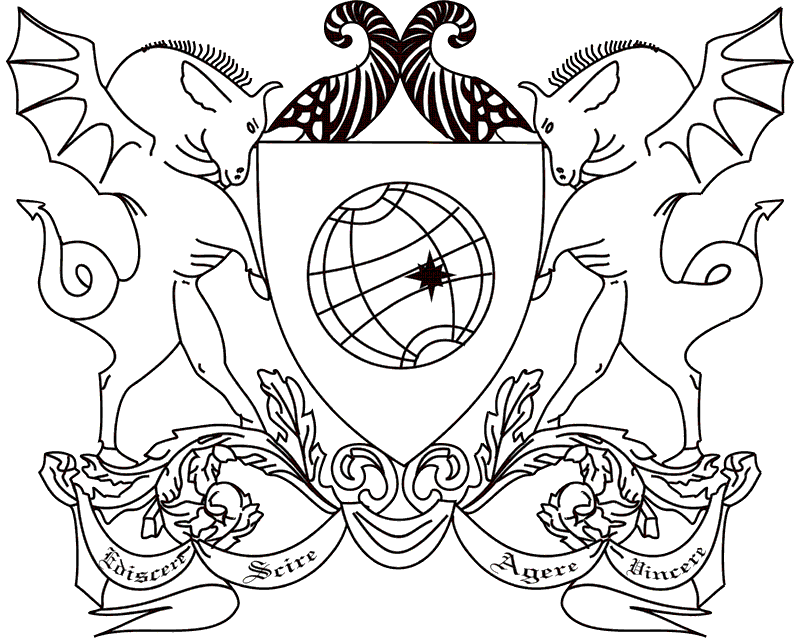 UNIVERSIDADE FEDERAL DE VIÇOSACENTRO DE CIÊNCIAS AGRÁRIASDepartamento de ECONOMIA RURALOrientador(a)Aluno(a)Matrícula Aluno(a)Título do TCCMembro externoInstituiçãoFormação AcadêmicaTelefoneE-mail